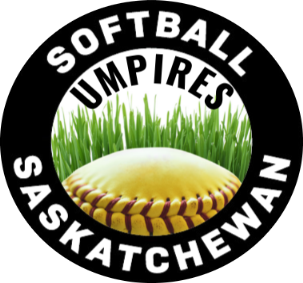 District 2 Softball Umpire News – About this Newsletter - #13 – January 2023Editors CommentUmpire Clinic RegistrationUmpire Clinic InfoRules CornerGood of the BlueEditors Comment – Duane BakkenChristmas is past and a New Year has started. Seems a little early to start thinking about ball but there are a number of things that I would like you to be aware of in the world of Softball in Saskatchewan and Canada as well. This newsletter is designed to keep everyone informed whether you are a new umpire or a seasoned vet. Recruitment and retention at this time of year is ground zero for the coming year. I encourage all previously registered umpires to take up the challenge of recruiting at least one new umpire to join our program. To all District UIC’s – take the time to contact the umpires in your District and see what their plans are for this season. We are all in this together and the benefits could be substantial. Umpire Clinic RegistrationPlease be advised that umpire registration for the 2023 season is now open.  Softball Saskatchewan Registration is available at this link: https://www.rampregistrations.com/login?v3=5eac8895If you have any questions regarding registration you can contact Softball Sask. at 306-780-9235. For more information the new handbook for 2023 is available online at: https://www.softball.sk.ca/cloud/softballsaskatchewan/files/Membership/2023%20Handbook%202.0.pdfPages 84-87 cover off registration questions.Umpire Clinic InfoAt this time umpire clinics are being arranged for and once that happens the information will be pasted on to  everyone. April will be the month when the clinics will happen. If you know of anyone new that is interested get them to contact me by email: djbakken@sasktel.net or text at 306-551-3069. New umpires have to be at least 12 years of age.Rules CornerTo purchase a hard copy of the rulebook please call the office at 306-780-9235 to pay over the phone with a credit card. Good of the BlueThe Blue Convention is a major event for umpires organized by Softball Canada every three years. Officials of ALL levels from across the country (and internationally) meet to discuss a variety of topics and participate in a series of workshops to learn and improve their umpiring skills.The event attracts the top presenters from across the country and the world, discussing interesting topics that are designed to attract both Fast Pitch and Slo-Pitch umpires.The event is designed for umpires just starting out as well as experienced ones. There is something for everyone. Go to this link for more information.https://softball.ca/programs/umpires/blue-conventionThe following link gives you an itinerary of what will be going on there.https://drive.google.com/file/d/1D5Y7vnQTGGwtORoOX5C3_ZP1_pbFL2_u/viewTill next month take care out there and start preparing yourself for the upcoming season.District 2 Umpire in Chief – Duane Bakken